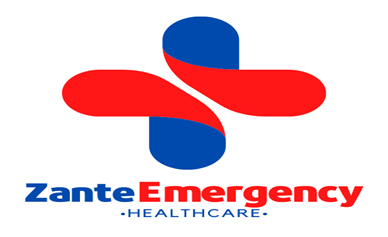 ΖΗΤΟΥΝΤΑΙ ΙΑΤΡΟΙΗ Zante Emergency Health που δραστηριοποιείται στο χώρο της υγείας στην περιοχή της νήσος Ζακύνθου ζητάει Ιατρούς άνευ ή με ειδικότητα για την καλοκαιρινή σεζόν Μάιο – Οκτώβριο 2023.Απαραίτητα προσόντα:Καλή γνώση ξένων ΓλωσσώνΠροσωπικές δεξιότητες υπευθυνότητα, εργατικότητα, συνέπειαΠτυχίο Ιατρικής σχολήςΠροσφέρονται:Ελκυστικό πακέτο αποδοχών με δωρεάν διαμονήΔυνατότητες επαγγελματικής ανάπτυξης και εξέλιξηςΦιλικό και ευχάριστο περιβάλλονΟι υποψήφιοι, καλούνται να υποβάλουν βιογραφικό σημείωμα στο e-mailcontact@zanteemergency.comΓια επιπλέον πληροφορίες μπορείτε να επικοινωνήσετε με τον κ. Φιλιππόπουλο Βασίλειο στο τηλ. 6977434023 ή με την κ.  στο τηλ. *Η υποβολή του βιογραφικού σας σημειώματος προϋποθέτει ότι συναινείτε και αποδέχεστε την επεξεργασία των προσωπικών σας δεδομένων από την εταιρία μας με σκοπό την αξιολόγηση αυτών.